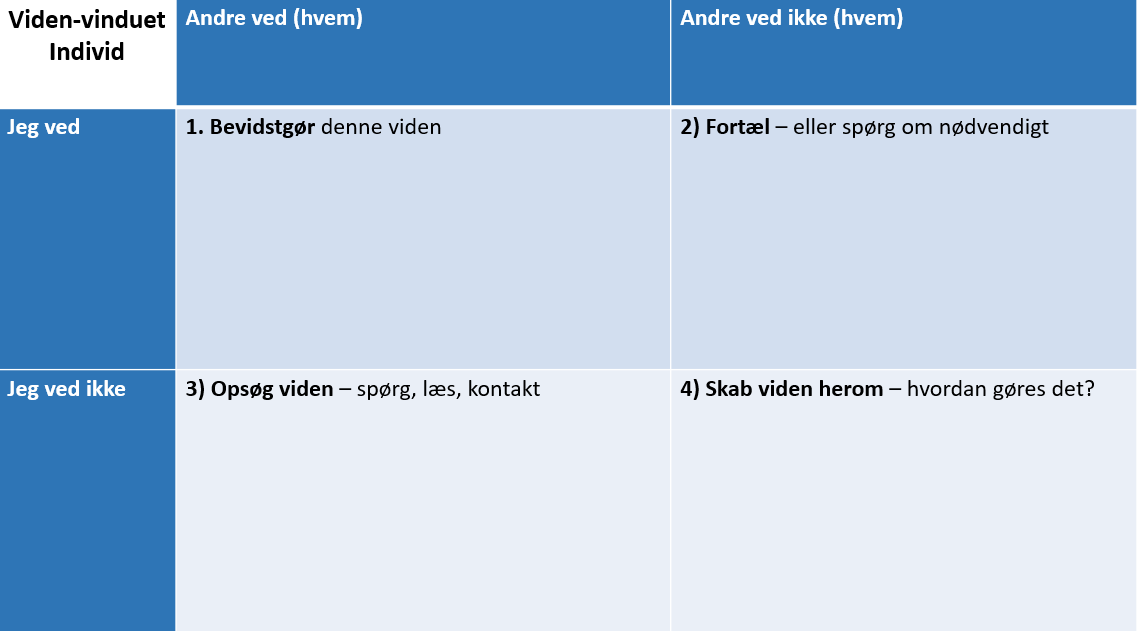 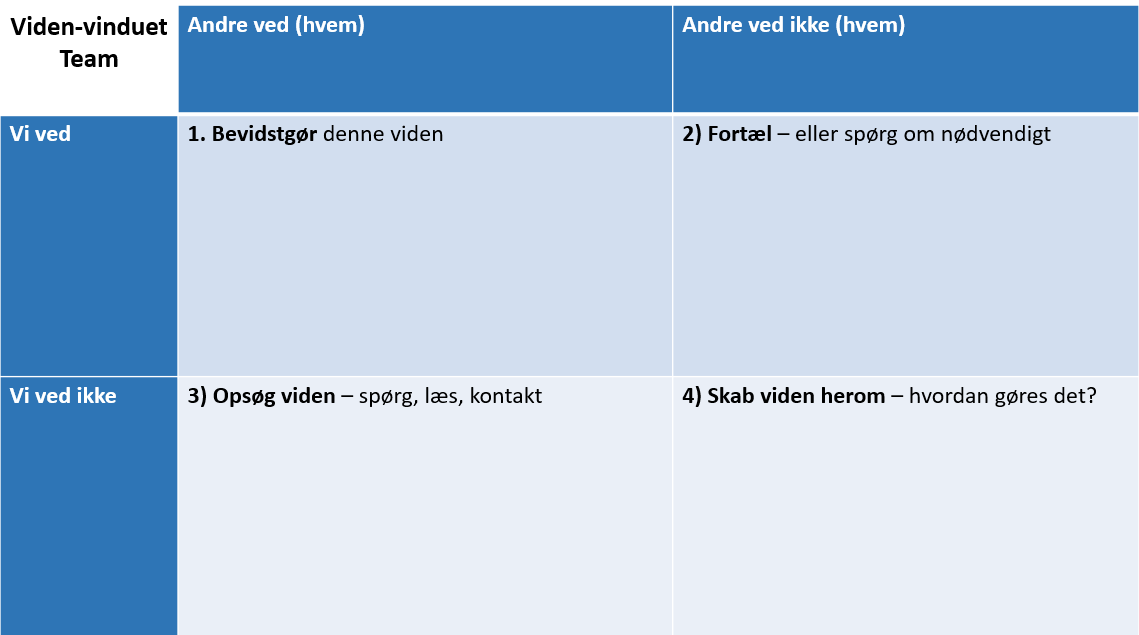 VidenvinduetAt skabe overblik over teamets videnressourcerFormål: At opsamle teamets videnressoucer og skabe overblikIndhold: Der refereres her til de 3 metoder til egen iagttagelse og iagttagelse af andre i kapitel 11:Belbins teamprofilKarakterstyrker KompetencetrekantenAdizes lederprofil er behandlet i kapitel 10 og kan også anvendes. Idet viden-vinduet giver et visuelt overblik over hvad vi ved og hvad vi har brug for at vide, både på individplan og teamplan. Proces: Processerne for at åbne vinduerne beskrives i opgaverne til de 4 ovenstående metoder. Skabelonen nedenfor er blot til opsamling og refleksion over, hvilken viden der er til stede og hvor! Og hvad der mangler.